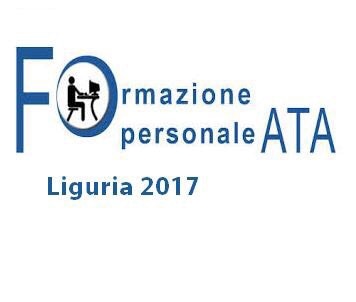 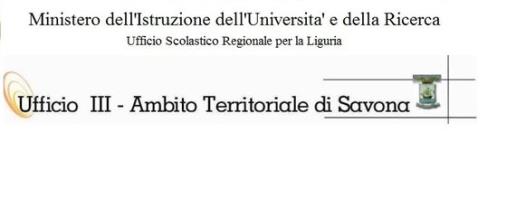 Data: _______________ Nome:__________________ Cognome: _____________________ Firma: ______________________ELABORATO FINALEARGOMENTO SVOLTO:…………………………………………………………………..SVOLGIMENTO: ………………………………………………………………………………………………………………………………………………………………………………………………………………………………………………………………………………………………………………………………………………………………………………………………………………………IL D.S.G.A.(……………………………)ESITO:  POSITIVO  NEGATIVO 					IL TUTOR(Prof.ssa DEBORAH PIUMA)  	 Formazione personale ATA destinatario dell’attribuzione delle posizioni economichedi cui agli artt. 50 e 62 del CCNL 2006/2009 e alla sequenza contrattuale del 25 luglio 2008II SEGMENTO - FORMAZIONE ART. 7 – Assistenti Tecnici